Муниципальное бюджетное учреждение дополнительного образования«Детская школа искусств № 5 г. Владивостока»ДОПОЛНИТЕЛЬНАЯ ПРЕДПРОФЕССИОНАЛЬНАЯ ОБЩЕОБРАЗОВАТЕЛЬНАЯ ПРОГРАММА В ОБЛАСТИ МУЗЫКАЛЬНОГО ИСКУССТВА  «НАРОДНЫЕ ИНСТРУМЕНТЫ»Вариативная частьпо учебному предметуВ.01. УП. 01. ОРКЕСТРОВЫЙ КЛАССВладивосток2018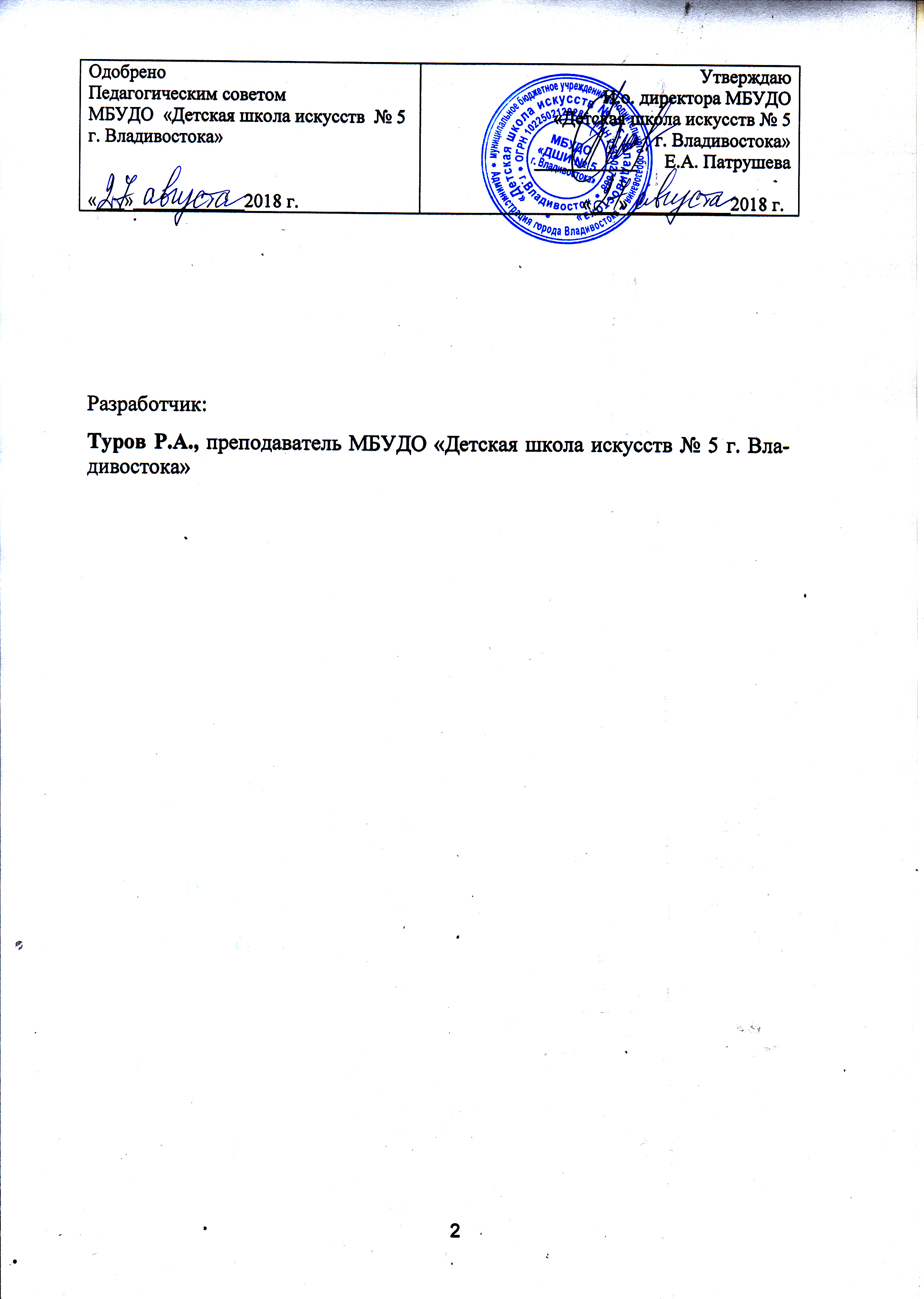 Структура программы учебного предметаПояснительная  запискаХарактеристика учебного предмета, его место и роль в образовательном процессе;Срок реализации учебного предмета;Объем учебной нагрузки и ее распределениеТребования к уровню подготовки обучающихсяМетодические рекомендации преподавателям и учащимся.Репертуарный список.Рекомендуемая методическая литература.ПОЯСНИТЕЛЬНАЯ ЗАПИСКАХарактеристика учебного предмета, его место и роль в образовательном  процессеПрограмма учебного предмета «Оркестровый класс» составлена на основании федеральных государственных требований к дополнительным предпрофессиональным общеобразовательным программам в области музыкального искусства «Народные инструменты».Оркестровый класс – учебный предмет, который может входить в вариативную часть учебного плана дополнительных предпрофессиональных общеобразовательных программ в области музыкального искусства при условии реализации в школе различных видов музыкальных инструментов, участвующих в коллективном музицировании.Создание оркестровых коллективов должно быть первоочередной задачей образовательного учреждения. Решение этой задачи возможно лишь при продуманном, пропорциональном планировании контингента школы, а также: наличии квалифицированных педагогических кадров, достаточно развитых материально-технических и других условиях реализации предпрофессиональных программ.В работу оркестрового класса необходимо вовлекать учащихся, обучающихся на различных оркестровых инструментах.Распределение учащихся по группам для проведения занятий планируется на каждый учебный год. Необходимо стремиться к пропорциональному соотношению всех групп оркестра. Количество групп определяется в зависимости от состава оркестровых коллективов в школе.Сроки реализации учебного предметаПо образовательным программам с девятилетним сроком обучения к занятиям в оркестре привлекаются учащиеся 1-9 классов.По образовательным программам с шестилетним сроком обучения к занятиям в оркестре привлекаются учащиеся 1-6 классов.Для учащихся, планирующих поступление в образовательные учреждения, реализующие основные профессиональные образовательные программы  в  области  музыкального  искусства,  срок  освоения  программы«Оркестровый класс» может быть увеличен на 1 год.Объем учебной нагрузки и ее распределениеПредлагаемая недельная нагрузка по предмету «Оркестровый класс» – 1 час в неделю, в соответствии с учебным планом детской школы искусств.Детская школа искусств определяет время, необходимое для планомерной и целенаправленной работы оркестрового класса. Эти часы могут быть использованы как на занятия по группам (в мелкогрупповой или групповой форме), так и на сводные занятия (консультации). Кроме того, на сводные занятия оркестра учебные планы могут предусматривать дополнительно 1-2 часа в месяц (из количества часов, предусмотренных ФГТ на консультации).Требования к уровню подготовки обучающихсяЗа время обучения в оркестровом классе у учащихся должен быть сформирован комплекс умений и навыков, необходимых для совместного музицирования, а именно:исполнение  партии  в  оркестровом  коллективе  в  соответствии  с замыслом композитора и требованиями дирижера; чтение нот с листа;понимание музыки,  исполняемой оркестром в целом и отдельными группами; умение слышать тему, подголоски, сопровождение;аккомпанирование хору, солистам;умение грамотно проанализировать  исполняемое оркестровое произведение.Знания и умения, полученные учащимися в оркестровом классе, необходимы выпускникам впоследствии для участия в различных непрофессиональных творческих музыкальных коллективах, а также для дальнейших занятий в оркестровых классах профессиональных учебных заведений.Выступление оркестра рассматривается как вид промежуточной аттестации.В конце первого и второго полугодия учебного года руководитель оркестрового класса выставляет учащимся оценки. При этом учитывается общее развитие ученика, его активность и успехи в освоении навыков оркестровой игры, соблюдение оркестровой дисциплины.Методические рекомендации преподавателям.Работа руководителя оркестрового класса распределяется по следующим этапам: изучение произведений по партитуре и подготовка к работе с оркестром (в частности, подготовка партий), проведение учебных занятий   по группам, сводных занятий, а также репетиций и концертов.Работа оркестрового класса в течение учебного года ведется по заранее намеченному плану. В плане указывается репертуар для изучения на текущий год, определяется примерное количество выступлений оркестра. При этом учитываются возможности учеников, подготовленность к занятиям в оркестре учащихся разных классов. Неоправданное завышение программы препятствует прочному усвоению учащимися навыков оркестровой игры, ведет к перегрузке и снижает интерес к занятиям.В репертуар оркестрового класса необходимо включать произведения русской, советской и зарубежной музыкальной литературы различных жанров и форм. Большое воспитательное значение имеет работа над полифонией (обработка народных песен, оригинальные сочинения полифонического склада). В национальных республиках необходимо большее внимание уделять пополнению репертуара из произведений народной музыки и национальных  композиторов.Репертуарный список включает в себя следующие разделы:- произведения для народного оркестра; произведения для струнного оркестра с духовыми инструментами;- произведения для солиста в сопровождении народного оркестра;- произведения для хора и оркестра.Репертуарный список не является исчерпывающим. Руководитель оркестрового класса может по своему усмотрению пополнять его новыми, вновь издаваемыми сочинениями, соответствующими музыкально - исполнительским возможностям учащихся, обрабатывать и делать переложения произведений для того состава оркестра, который имеется в школе.Целесообразно участие в детском оркестре педагогов оркестрового отдела - это способствует более успешной работе. Пример совместного музицирования педагогов и  учащихся поднимает уровень исполнительства, ведет к лучшему взаимопониманию педагогов и учеников.В школьном оркестре желательно участие пианиста-концертмейстера, особенно в тех оркестрах, где отсутствует контрабасовая группа. Фортепиано уплотняет звучность оркестра, создает интонационно чистую основу произ- ведения, помогая учащимся в овладении интонацией.По усмотрению педагога могут использоваться клавишные электронные инструменты. В зависимости от качества инструмента им можно заменять группу духовых, а также дополнять группу струнных для более полного глубокого звучания.В течение года руководитель оркестрового класса должен подготовить с коллективом  4-6   разнохарактерных  произведений,  которые  рекомендуется исполнять в различных концертах. В целях более продуктивной работы и подготовки большего количества произведений целесообразна организация разучивания оркестровых партий с помощью педагогов народного отдела.Методические рекомендации учащимся.Учащийся должен тщательно выучить свою индивидуальную партию, обращая внимание не только на нотный текст, но и на все авторские указания После каждого  урока  с  преподавателем  необходимо  вновь  репетировать, чтобы исправить указанные недостатки в игре. Желательно самостоятельно ознакомиться с партией другого  участника оркестровой группы. Следует отмечать в нотах ключевые моменты, важные для достижения наибольшей синхронности звучания, а также звукового баланса между исполнителями.РЕКОМЕНДУЕМАЯ НОТНАЯ ЛИТЕРАТУРАОркестр русских народных инструментов. Составитель Шалов А. и Ильин А. Л., 1964Оркестр русских народных инструментов. Вып. 4. М., 1973Оркестр русских   народных   инструментов   в   музыкальной   школе.Составитель Дьяконова И. М., 1995«Играем вместе» Пьесы для оркестров народных инструментов. ДМШ. М., 2005Избранные произведения для смешанных ансамблей русских народных инструментов. Вып. 13. М.. 1970Избранные произведения для смешанных ансамблей русских народных инструментов.  М.,  1983Инструментальные ансамбли для русских народных инструментов. Вып.1. М., 1972Педагогический репертуар для оркестров русских народных инструментов. Вып.1. Составитель и редакция Лачинова А. и Розанова В. М., 1966Педагогический репертуар для оркестра русских народных инструментов. Вып.2. Составитель Розанов В. М., 1966Пьесы для оркестра русских народных инструментов. М.,1961Пьесы для оркестра русских народных инструментов. Вып. 4. Л., 1985Пьесы для оркестра русских народных инструментов Составитель  Болдырев И. М.,1962Пьесы для оркестра русских народных инструментов. Вып.2. Составитель Мурзин В. М., 1960Пьесы для оркестра русских народных инструментов. Вып.3. Составитель Гнутов В. 1961Пьесы для оркестра русских народных инструментов. Вып.4. Составитель  Сорокин М., 1963Пьесы для оркестра русских народных инструментов. Вып.5. М.,1964Пьесы для оркестра русских народных инструментов. Вып.6. М.,1965Пьесы для оркестра русских народных инструментов. Вып.7. М.,1967Пьесы для оркестра русских народных инструментов. Вып. 6. М., 1965Пьесы для оркестра русских народных инструментов. М.,1963Пьесы для оркестра русских народных инструментов.   Вып. 4. М.,1985Репертуар  оркестра русских народных инструментов. М., 1963Репертуар  для  оркестра русских народных инструментов.   Вып.1.Смешанные ансамбли. М., 1966Репертуар  для  оркестра русских народных инструментов.   Вып.   6. М., 1966Репертуар  для  оркестра русских народных инструментов.   Вып.   7.М., 1967Репертуар  для  оркестра русских народных инструментов.   Вып.   7. М., 1967Репертуар для оркестра русских народных инструментов. Вып. 8. М., 1967Репертуар  для  оркестра русских народных инструментов.  Вып.  13.Репертуар  для  оркестра русских народных инструментов Вып.  19 Смешанные ансамбли.  Составитель Розанов В. М., 1972Репертуар  для  оркестра русских народных инструментов.  Вып. 24.Составитель  Евдокимов  В. М., 1974Репертуар  оркестра русских народных инструментов.  Вып.  26. Составитель Гаврилов Л. М., 1975Репертуар  для  оркестра русских народных инструментов.  Вып.  27. Составитель Розанов В. М., 1975Репертуар  для  оркестра русских народных инструментов.  Вып.  29. Составитель Розанов В. М., 1977Русский народный оркестр. М., 1972Сборник произведений для оркестра русских народных инструментов. Л., 1960Оркестр русских народных инструментов. Вып.2. М., 1970Оркестр русских народных инструментов. Вып.3. М., 1972Оркестр русских народных инструментов. Вып.4.М., 1973Оркестр ансамблей  русских народных инструментов. Вып.5. М., 1974Оркестр русских народных инструментов. Вып.7.Составитель Викторов В., Нестеров В. М., 1976Оркестр русских народных инструментов. Вып.8. М., 1977Оркестр русских народных инструментов.  Вып.10. М., 1980Оркестр русских народных инструментов.  Вып.11.  М., 1981Оркестр русских народных инструментов.  Вып.12.  М., 1982Оркестр русских народных инструментов.  Вып.24.  М., 1974Хрестоматия для оркестра русских народных инструментов. Вып. 1. Составители Лачинов А., Розанов В. М., 1965Два вальса В. Биберган.; «Композитор». С-Петербург.,2007г.Две пьсы И. Цветков.; С-Петербург.,2007г.Популярные мелодии в обработке Дугушеных.; «Композитор».С-Петербург.,2009Клубные вечера под ред. А. Брамского.; «Советский Композитор»., М.,1962Пьесы Е.П. Дербенко для ансамбля русских народных инструментов., Орел 1997г.Колокольчики-бубенчики педагогический репертуар для детского оркестра русских народных инструментов составитель Ахунова О.; «Композитор».С-Петербург.,2009Современный оркестр русских народных инструментов Чунин В.; «Музыка»., М. 1981г.РЕКОМЕНДУЕМАЯ МЕТОДИЧЕСКАЯ ЛИТЕРАТУРААркин  И.  Воспитание  оркестрового  музыканта.-  В  сб.:  Методические записки по вопросам музыкального воспитания. М., 1966Баренбойм Л. Музыкальное воспитание в СССР.- М., 1978Баренбойм Л. Музыкальное воспитание в Венгрии. - М., 1983Баренбойм Л. Элементарное музыкальное воспитание по системе К. Орфа.- М., 1978Благодатов Г. История симфонического оркестра.- Л., 1969Благой Д. Роль эстрадного выступления в обучении музыкантов исполнителей.- В сб.: Методические записки по вопросам музыкального образования. Вып. 2. М., 1981Вопросы  совершенствования  игры  на  оркестровых  инструментах.  -  М., 1978Гинзбург Л. Избранное  (Дирижеры и оркестры. Вопросы теории и практики дирижирования).- М., 1981Гинзбург Л. Исследования, статьи, очерки.- М., 1971Гоноболин Ф. О некоторых психологических качествах личности учителя.- В кн.: Хрестоматия по психологии. М.,   1972Иванов К. Л. Все начинается с учителя.- М., 1983Иванов-Радкевич А. Пособие для начинающих дирижеров.- М., 1965 Иванов-Радкевич А. О воспитании дирижера.- М., 1977 16.Кабалевский Д. Б. Воспитание ума и сердца.- М., 1984Кан Э. Элементы дирижирования.- М.- Л., 1980Куус И. И. Коллективное музицирование в ДМШ и его значение в му- зыкальном воспитании учащихся.- В сб.: Вопросы методики начального музыкального образования. М., 1981Мострас К. Интонация.- В сб.: Очерки по методике обучения игре на скрипке. М., 1960Мострас К. Ритмическая дисциплина скрипача.- М.- Л, 1951 Мюнш Ш. Я - дирижер.- М., 1982Ольхов К. Теоретические основы дирижерской техники.- Л., 1984Система детского музыкального воспитания Карла Орфа.- Л., 1970Основы дирижерской техники / Под ред. П. М. Берлинского.- М., 1963Пазовский А. Записки дирижера.- М., 1966Проблемные ситуации в обучении музыканта. - Минск, 1978Роль музыки в эстетическом воспитании детей и юношества.- Л., 1981Румшевич Д. Симфонический оркестр в ДМШ.- Л., 1973Сухомлинский В. А. Сердце отдаю детям.- Киев, 1972Фельдгун Г. Воспитание скрипача как исполнителя современной музыки.- Л., 1981Хайкин Б. Беседы о дирижерском мастерстве: Статьи. - М., 1984Чулаки М.  Инструменты симфонического оркестра.-  М.,  1983Ямпольский А. И. К вопросу о воспитании культуры звука у скрипачей.- В сб.: Вопросы скрипичного исполнительства  и педагогики. - М., 1982